Name of Journal: World Journal of Clinical CasesManuscript NO: 87660Manuscript Type: MINIREVIEWSResearch progress on preparation of lateral femoral tunnel and graft fixation in anterior cruciate ligament reconstructionDai Y et al. ACL reconstructionYue Dai, Wen-Jie Gao, Wen-Chuan Li, Xian-Xiang Xiang, Wei-Ming WangYue Dai, Wen-Jie Gao, Wen-Chuan Li, Xian-Xiang Xiang, Wei-Ming Wang, Department of Sports Medicine, Dalian University Affiliated Xinhua Hospital, Dalian 116021, Liaoning Province, ChinaCo-first authors: Yue Dai and Wen-Jie Gao.Author contributions: Dai Y and Gao WJ contributed to the review conception and design, literature collection, and article writing; Dai Y and Gao WJ contributed equally to this work. Li WC and Xiang XX participated in the article revision, analysis and summary; Wang WM reviewed the article and put forward important reference opinions; and all authors have read and approve the final manuscript.Corresponding author: Wei-Ming Wang, PhD, Doctor, Professor, Department of Sports Medicine, Dalian University Affiliated Xinhua Hospital, No. 150 Wusi Road, Shahekou District, Dalian 116021, Liaoning Province, China. 2286735422@qq.comReceived: August 21, 2023Revised: November 1, 2023Accepted: Published online: AbstractAnterior cruciate ligament (ACL) injury is one of the most common types of sports injuries. People’s need to participate in sports and desire for a high quality of life promotes the continuous development of ACL reconstruction technology. Arthroscopic ACL reconstruction has been recognized as an effective method for the treatment of ACL injuries. This review analyses and summarizes the advantages and limitations of each surgical procedure for arthroscopic ACL reconstruction reported in the relevant literature so as to promote the future development of more relevant techniques.Key Words: Arthroscopy; Anterior cruciate ligament; Anterior cruciate ligament reconstruction; Femoral tunnel; Anatomical reconstructionDai Y, Gao WJ, Li WC, Xiang XX, Wang WM. Research progress on preparation of lateral femoral tunnel and graft fixation in anterior cruciate ligament reconstruction. World J Clin Cases 2023; In pressCore Tip: In the past 50 years, with the improvement of the understanding of knee anatomy and its injury mechanism, anterior cruciate ligament reconstruction surgery has developed rapidly. The fixation methods are reviewed in order to provide reference for the treatment of preclinical cruciate ligament injuries.INTRODUCTIONThe anterior cruciate ligament (ACL) is one of the main anatomical structures of the knee joint and is commonly subjected to sports injury. More than 120000 ACL reconstructions are performed annually in the United States, and the relative risk of ACL rupture in female athletes is 2-9 times higher than that in male athletes[1]. In the past 50 years, improved understanding of the knee anatomy and its proneness to specific types of injury has led to the rapid development of ACL reconstruction surgery. The fixation methods are reviewed to provide a reference for the treatment of preclinical cruciate ligament injuries.ACL ANATOMYThe tibial insertion of the ACL originates from the outer surface of the medial intercondylar ridge, assuming a fan-shaped configuration. On the other hand, the femoral insertion is attached to the intercondylar notch located behind the inner surface of the lateral femoral condyle and exhibits an oval shape with an extended fiber bundle[2]. It is widely accepted that the ACL consists of two fundamental functional bundles, namely, the anteromedial (AM) bundle and posterolateral (PL) bundle, which play a crucial role in maintaining both anteroposterior and rotational stability of the knee joint[3]. Giuliani et al[4] conducted anatomical studies on cadavers and discovered that ACL width ranged from 7-17 mm with an average measurement of 11 mm. Additionally, he found that AM bundle had an average length of 33 mm while PL bundle averaged at 18 mm[5,6]. The blood supply of the ACL is derived from the middle genicular artery, as well as the medial and lateral arteries below the knee. Mechanoreceptors, including Ruffini bodies, ring bodies, Golgi bodies, and free nerve endings, are also present in the ACL. These sensory endings indicate a proprioceptive function within the ACL that plays a crucial role in maintaining knee joint stability[7]. ACL injury is one of the most common sports injuries, with non-contact injuries accounting for 70% of cases. It occurs more frequently during activities involving sudden changes in direction such as deceleration, jumping or knee bending. This instability leads to secondary complications like meniscus and cartilage wear, increased joint effusion and reduced exercise capacity[8]. Furthermore, when combined with other structural injuries such as meniscal tears or collateral ligament damage (medial or lateral), it further exacerbates knee joint instability and increases the risk of secondary injuries[9].TIMING OF ACL RECONSTRUCTION SURGERYReijman et al[10] compared patients who underwent early ACL reconstruction vs those who had elective reconstruction after rehabilitation over a 2-year follow-up period. The results demonstrated significant improvements in symptom perception, knee joint function and exercise capacity among patients who underwent early reconstruction compared to those in the latter group. Herbst’s prospective comparative study revealed that patients who received early ACL reconstruction surgery had significantly lower rates of extension limitation between 3°-5° at 12 mo post-surgery. Therefore it is recommended for individuals with high activity demands or athletes to undergo ACL reconstruction within 48 h to prevent articular cartilage damage[11]. In cases where there is acute hematoma or limited knee motion due to early immobilization, it is advisable to perform elective ACL reconstruction once hematoma resolution and adhesion subsidence have occurred.SURGICAL TECHNIQUE (PREPARATION TECHNIQUE OF ACLR LATERAL FEMORAL TUNNEL)Transtibial techniqueThe transtibial drilling technique involves establishing a femoral tunnel through the tibial tunnel, initially utilized for isometric reconstruction of the ACL under arthroscopy with the knee joint flexed at 90° during surgery. This approach simplifies femoral tunnel placement, reduces operation time, and ensures graft isometry. However, the success of the femoral approach heavily relies on the direction of the tibial tunnel, primarily determined by the origin of the external tibial ostium. Kopf et al[12] employed a 3D computed tomography model to visualize and quantify femoral and tibial tunnel positions in patients after ACL reconstruction using 32 transtibial techniques (TTs). When compared to anatomical reference data for tunnel positioning, results indicated that while the tibial tunnel was located medially in an anatomically PL position, both AM and PL tunnels had their respective femoral tunnels positioned anteriorly from their anatomical locations. Conventional tibial tunnels typically reach a maximum height of only 4 mm above the center of femoral insertion, resulting in a mere 50% to 60% overlap with respect to femoral footprint[13]. As this non-anatomically positioned femoral tunnel passes through the tibia, its internal opening becomes excessively high and deep while also causing an overly vertical graft angle ultimately leading to inadequate recovery of rotational stability within the knee joint[14]. Long-term studies have additionally revealed that non-anatomic reconstructions can contribute to earlier postoperative cartilage degeneration in knees[15]. Furthermore, when flexed, instead of rotating around a fixed center point within itself as intended; it has been observed that movement occurs between the tibia plateau and femur during knee joint motion resulting in relatively equal graft length achievement only. Modified TT techniques have demonstrated comparable effectiveness to other approaches for ACL reconstruction. Bhatia et al[16] positioned the modified tibial tunnel at the proximal entry point with a minimum tunnel size of 9 mm to ensure achieving anatomical positioning of the femur using a 7 mm femoral offset guide. The guide pin was placed at the natural insertion point on the condyle wall, while alternative placements included distal and anterior or posterior positions relative to the natural insertion on the condylar wall. Sim et al[17] employed a robotic testing system for ACL reconstruction, demonstrating that both the modified TT technique, AM technique, and outside-in (OI) technique were viable in restoring normal knee motion biomechanics.AM approachThe AM technique is an arthroscopic AM approach that focuses on anatomical reconstruction, aiming to restore the normal function of the knee joint to its maximum extent and prevent excessive tension of the graft by reconstructing the anatomical insertion point of the ACL femur at a flexion angle of 120°[18,19]. Unlike the TT method, which has limitations based on the position of the tibial tunnel, AM allows for independent preparation of the femoral tunnel, providing more flexibility and easier positioning within the anatomical footprint area. A meta-analysis revealed that compared to AM, TT resulted in a significantly more vertical femoral tunnel orientation and obvious anterior displacement of tibia relative to femur, leading to poor postoperative joint stability[20]. In contrast, AM offers a deeper and lower placement with more precise positioning. This enables faster recovery and improved rotational stability in reconstructed knees[21-23]. Studies demonstrated that as inclination increases in AM-prepared femoral tunnels, their length decreases[24,25], which was also supported by experimental results from Osti et al[22]. Consequently, there was a higher proportion of femoral tunnels shorter than 25 mm in length within the AM group. While this may affect graft healing and increase risk for bursting through posterior femoral cortex, it also reduces postoperative “wiper effect” caused by traction loop swinging[26]. However, no statistically significant difference was observed in Koos scores between TT and AM groups; all patients reported successful return to sports activities and work following both procedures[27]. OIThe OI technique is based on anatomical reconstruction, employing an ACL locator inserted into the AM femoral entrance to precisely locate the internal opening of the femoral tunnel. Simultaneously, an arthroscope is introduced through the anterolateral entrance to adjust the position of the femoral tunnel. This unique drilling technique offers considerable variability without necessitating knee joint flexion for intra-articular tissue protection. In cases where patients have a narrow intercondylar notch space, combined operations such as disability protection can be considered, reducing reliance on femoral drilling. Moreover, compared to the AM method[22,28], cortical fracture risk is less restrictive in this approach. Osti et al[22] confirmed that both AM and OI surgical techniques surpass TT technique in terms of ACL femoral tunnel positioning and reproduction of anatomical insertion while exhibiting comparable prognostic outcomes.Over-the-top technologyThe study reported an over-the-top (OTT) technique in which the graft was secured above the lateral femoral condyle[29]. Girgis et al[30] proposed that the overtop area is an arc-shaped region located at the junction of the posterior aspect of the femoral shaft and the most proximal part of the lateral femoral condyle, with its innermost side representing the location of OTT. During knee motion, soft tissue loading rather than bone tunnel loading occurs on the graft, significantly reducing wear at the opening of the femoral tunnel[31]. Two studies have continuously refined OTT by creating a groove on the lateral femoral condyle to enhance graft fixation and maintain optimal balance between graft isometricity and anatomical alignment[32,33]. Due to its avoidance of femoral tunnel preparation and protection of femoral epiphysis, OTT is applicable for revision patients with excessive or improperly positioned tunnels as well as adolescent patients with growth potential. Furthermore, combining OTT with retaining graft stump technique can better preserve ACL proprioceptors and integrity[34,35]. The advantages and disadvantages of the above techniques are summarized in Table 1. The OTT technology diagram is shown in Figure 1.Oval tunnelŚmigielski et al[36] proposed the ribbon-like theory in the article, the anatomical structure of the ACL is a flat, ribbon-like structure with a bundle, and the reason why the ACL is double-bundled is that it is twisted. A number of anatomical studies on the ACL have shown that the femoral attachment point is oval or semicircular and the tibial attachment point is oval or “C”-shaped. Therefore, Noh et al[37] suggested creating an oval bone tunnel to better reproduce the anatomical attachment point[2]. Some studies have shown that compared to the circular tunnel group, the Tegner score, pivot shift test and early graft maturity were better in the oval tunnel group than in the circular group[38,39]. The oval tunnel, which resembles the natural ACL footprint, is closer to the shape of the physiologic attachment point, wear of the graft and bone tunnel increases the contact area, prolongs graft life, increases nutrient exchange between the synovial fluid, and promotes healing of the tendon on the bone[40]. The oval tunnel not only maintains the tensile strength of double-bundle reconstruction, but also has the advantage of reducing bone loss in single-bundle reconstruction, which is a promising reconstruction technique.ACL RECONSTRUCTIONDouble-bundle reconstructionIn 1836, the Weber[41] described the division of the ACL into two functional bundles, and a cadaver study[42] found that the in situ force of the AM was significantly higher than that of the PL at full extension of the knee, whereas the in situ forces are highest in the PL bundle and decrease with increasing flexion. The single-bundle ACL reconstruction technique mainly restores the function of the AM bundle, which limits but does not maintain well the anterior translation of the tibia during knee flexion. Rotational stability of the knee joint[43]. Kyung et al[44] believe that reconstruction with one bundle can restore the footprint of the original ACL more accurately, but it cannot restore the inclination angle of the original ACL in the coronal plane, while reconstruction with two bundles can restore the normal inclination of the two ACL bundles. The normal kinematics of the original ACL is better restored. The literature reports that, compared to reconstruction with one bundle, the incidence of graft fractures and osteoarthritis is significantly lower after reconstruction with two bundles, the anatomical structure of the ligaments can be better restored, the contact surface of the bone tract is large and the initial strength is high. A biomechanical in-vitro study has shown that stabilization of the knee with two bundles is superior to reconstruction with one bundle[45-47]. However, the technical requirements are higher than for reconstruction with one bundle and the operation time is longer, which increases the risk of the operation. Compared to reconstruction with one bundle, reconstruction with two bundles requires a larger space for the patient’s intercondylar notch. If the intercondylar notch is less than 12 mm wide, the graft is very likely to impinge, and the preparation of four bone tunnels results in a large loss of bone mass, and the indications are limited. Studies have shown no difference in clinical scores, knee stability, and magnetic resonance imaging (MRI) appearance between patients who underwent single-bundle reconstruction and those who underwent double-bundle reconstruction, but patients who underwent double-bundle reconstruction had a longer recovery time. Two studies found that anterior tibial displacement was closer to the intact knee joint in double-bundle reconstruction compared with single-bundle reconstruction, and the incidence of cartilage degeneration and meniscal injury to the knee was lower[48,49]. However, they pointed out that anatomical double-bundle reconstruction is not significantly better than single-bundle reconstruction when using individualized ACL reconstruction techniques.Single bundle reconstructionWith the confirmation of the ligament theory and the many problems that the reconstruction of double bundles has revealed, the reconstruction of single bundles has come into people’s focus. The most important aspect of single-bundle reconstruction is the selection of the femoral insertion point. Pearle et al[50] proposed the IDEAL theory to place the tunnel in the femoral footprint area, i.e., isometric, direct insertion, eccentrically located, anatomic, and low tension. The main surgical options for single-bundle reconstruction are the traditional anatomic single-bundle reconstruction and the total internal technique. The conventional total tibial tunnel technique uses a hanging cortical fixation on the femoral side and interfering screws on the tibial side. In all-inside reconstruction (all-inside), the cortical bone is suspended, retrogradely drilled and a bone socket is prepared instead of a tunnel to reserve bone for later revision surgery. Some studies suggest that the all-inside technique may also reduce tunnel expansion by preventing the flow of synovial fluid into the socket. In addition, the all-inside technique reduces damage to the cortex and periosteum and reduces postoperative pain[51].Three-beam reconstructionIn 1979, Norwood and Cross[52] described that the ACL is divided into three bundles - AM, intermediate and PL. Otsubo et al[53] identified the attachment areas of the three ACL bundles, while Fujie et al[54] and Kato et al[55] explained the biomechanical function of each bundle in detail. Dissecting three-bundle ACL reconstruction with two double-ring grafts performed with two femoral tunnels and one tibial tunnel to simulate three bundles within the native ACL[56-58], ATB viewed through secondary arthroscopy. The grafts show a fan-shaped tibial insertion, that better mimics the original triangular tibial footprint[56]. Compared with double-bundle or single-bundle ACL reconstruction, ATB ACL reconstruction requires only lower initial graft tension to maintain anterolateral stability[59]. Uchida et al[58] indicated that after reconstruction of the triple-bundled ACL with a hamstring autograft, the patient achieved satisfactory results in terms of objective stability of the knee joint after surgery. This technique still has many limitations. First, there are currently no studies showing that the triple-bundle reconstruction technique can reduce the graft failure rate. Secondly, the area of the femoral tunnel hole in triple-bundle ACL reconstruction is more than twice that of the single-bundle technique, while the area of the tibial tunnel hole is three times that of the single-bundle technique. Excessive bone loss leads to an increased risk of secondary revision[60]. In addition, three-bundle reconstruction surgery is more complicated, and the long operation time increases the risk of intraoperative and postoperative complications, and the cost of surgical treatment is higher.FEMORAL GRAFT FIXATIONAperture fixationDepending on their material, interface screws can be divided into metal screws and screws made of bioresorbable material[61]. Metal screws can provide greater strength to the graft in the initial phase, but there is graft incision and postoperative pain, and the metal material interferes with postoperative MRI and other imaging studies, which hinders the assessment of postoperative graft healing[62]. Screws made of bioabsorbable material have better tissue compatibility and can be degraded and resorbed. They are excellent at controlling tendon gliding and the degree of incision of the grafted tendons is easier than with metal screws. The disadvantages are high cost, incomplete control of the degradation rate of the screw, some immune reactions and greater expansion of the bone tunnel. In addition, clinical complications such as local osteolysis and cysts may occur[63-66]. A meta-analysis concluded that resorbable screws have the same clinical effect compared to metal screws and that they do not need to be removed by a second surgical procedure, which is convenient for assessing the effect of postoperative graft healing, but the incidence of knee joint effusions is higher[67].Cortical suspension fixationCortical suspension fixation utilizes an Endo-button with loops, which is designed in the form of a button plate. Currently, in clinical practice, two types of loops are commonly utilized: Fixed-length loops and adjustable-length loops. The aforementioned products exhibit user-friendly characteristics and possess a notable level of initial fixation strength. The fixation point is located at a considerable distance from the anatomical insertion point, resulting in a gap between the graft and the fixation device. This gap leads to relative movement, thereby increasing the likelihood of postoperative complications such as the bungee effect and wiper effect. Additionally, the graft is unable to completely conform to the bone tunnel, significantly impacting the healing process of both the tendon and bone. Speed can also result in the enlargement of the bone tunnel, thereby increasing the likelihood of revision[68,69]. Although the utilization of adjustable-length loops has been proposed as a potential solution to decrease the gap and minimize complications, Bressy et al[70] discovered that the tibial graft’s stability is not optimal when relying solely on the button plate with adjustable-length loops for fixation.Transverse nail fixationCurrently, the Rigidfix fixation system is the most commonly employed transverse nail in clinical practice. The utilization of transverse nail fixation offers several advantages. Firstly, it enhances the stability of the graft within the bone tunnel. Additionally, it increases the contact area between the tendon and bone, thereby promoting the healing process of the graft. The utilization of degradable absorbing material simplifies and expedites the operation process. Additionally, it allows for the distribution of resistance at the interface between the fixation material and the bone, thereby reducing the likelihood of posterior femoral cortical fracture. The drawback of this approach is the potential for breakage of absorbable transversal nails, which can result in the dissociation of fragments within the joint cavity. This can cause damage to the articular surface cartilage and meniscus, ultimately necessitating secondary surgery[9,71]. The advantages and disadvantages of several fixed methods are summarized in Table 2.Other fixation methods (OTT)The femoral end fixation of the ACL in OTT reconstruction is unique. One suture rivet is positioned at the interface between the lateral epicondyle of the femur and the posterior femoral cortex. Two non-absorbable sutures are affixed to the distal end of the rivet. Two strands were inserted into the coil created by the traction wire at the femoral end of the grafted tendon and secured with a single knot. The two strands of suture were passed through the grafted tendon, folded, and subsequently tied individually to achieve the fixation of the femoral end. No matter the type of fixation device employed, it is imperative to select a fixation method that can offer adequate strength based on the patient's specific circumstances in order to minimize the rate of ACL revision.CONCLUSIONArthroscopic ACL reconstruction has become the primary surgery for ACL reconstruction. A large amount of clinical experience and data have been accumulated. Surgical concepts are constantly being updated. However, methods to better reconstruct the isometric, anatomical and proprioceptive properties of the graft and restore the function of the knee joint have yet to be discovered. In addition to the abovementioned introductions to surgical methods and graft selection, there are also a large number of biological experiments on the promotion of the ACL tendon-bone healing process, explaining ACL reconstruction at the molecular level. With the development of sports medicine and an in-depth understanding of the ACL reconstruction process, microscopic joint ACL reconstruction will develop more rapidly, and patients will have a better prognosis.REFERENCES1 Sutton KM, Bullock JM. Anterior cruciate ligament rupture: differences between males and females. J Am Acad Orthop Surg 2013; 21: 41-50 [PMID: 23281470 DOI: 10.5435/JAAOS-21-01-41]2 Fujimaki Y, Thorhauer E, Sasaki Y, Smolinski P, Tashman S, Fu FH. Quantitative In Situ Analysis of the Anterior Cruciate Ligament: Length, Midsubstance Cross-sectional Area, and Insertion Site Areas. Am J Sports Med 2016; 44: 118-125 [PMID: 26564792 DOI: 10.1177/0363546515611641]3 Sasaki N, Ishibashi Y, Tsuda E, Yamamoto Y, Maeda S, Mizukami H, Toh S, Yagihashi S, Tonosaki Y. The femoral insertion of the anterior cruciate ligament: discrepancy between macroscopic and histological observations. Arthroscopy 2012; 28: 1135-1146 [PMID: 22440794 DOI: 10.1016/j.arthro.2011.12.021]4 Giuliani JR, Kilcoyne KG, Rue JP. Anterior cruciate ligament anatomy: a review of the anteromedial and posterolateral bundles. J Knee Surg 2009; 22: 148-154 [PMID: 19476182 DOI: 10.1055/s-0030-1247742]5 Anderson AF, Dome DC, Gautam S, Awh MH, Rennirt GW. Correlation of anthropometric measurements, strength, anterior cruciate ligament size, and intercondylar notch characteristics to sex differences in anterior cruciate ligament tear rates. Am J Sports Med 2001; 29: 58-66 [PMID: 11206258 DOI: 10.1177/03635465010290011501]6 Kopf S, Musahl V, Tashman S, Szczodry M, Shen W, Fu FH. A systematic review of the femoral origin and tibial insertion morphology of the ACL. Knee Surg Sports Traumatol Arthrosc 2009; 17: 213-219 [PMID: 19139847 DOI: 10.1007/s00167-008-0709-5]7 Georgoulis AD, Pappa L, Moebius U, Malamou-Mitsi V, Pappa S, Papageorgiou CO, Agnantis NJ, Soucacos PN. The presence of proprioceptive mechanoreceptors in the remnants of the ruptured ACL as a possible source of re-innervation of the ACL autograft. Knee Surg Sports Traumatol Arthrosc 2001; 9: 364-368 [PMID: 11734875 DOI: 10.1007/s001670100240]8 Krosshaug T, Nakamae A, Boden BP, Engebretsen L, Smith G, Slauterbeck JR, Hewett TE, Bahr R. Mechanisms of anterior cruciate ligament injury in basketball: video analysis of 39 cases. Am J Sports Med 2007; 35: 359-367 [PMID: 17092928 DOI: 10.1177/0363546506293899]9 Freedman KB, D'Amato MJ, Nedeff DD, Kaz A, Bach BR Jr. Arthroscopic anterior cruciate ligament reconstruction: a metaanalysis comparing patellar tendon and hamstring tendon autografts. Am J Sports Med 2003; 31: 2-11 [PMID: 12531750 DOI: 10.1177/03635465030310011501]10 Reijman M, Eggerding V, van Es E, van Arkel E, van den Brand I, van Linge J, Zijl J, Waarsing E, Bierma-Zeinstra S, Meuffels D. Early surgical reconstruction versus rehabilitation with elective delayed reconstruction for patients with anterior cruciate ligament rupture: COMPARE randomised controlled trial. BMJ 2021; 372: n375 [PMID: 33687926 DOI: 10.1136/bmj.n375]11 Lie MM, Risberg MA, Storheim K, Engebretsen L, Øiestad BE. What's the rate of knee osteoarthritis 10 years after anterior cruciate ligament injury? An updated systematic review. Br J Sports Med 2019; 53: 1162-1167 [PMID: 30936063 DOI: 10.1136/bjsports-2018-099751]12 Kopf S, Forsythe B, Wong AK, Tashman S, Anderst W, Irrgang JJ, Fu FH. Nonanatomic tunnel position in traditional transtibial single-bundle anterior cruciate ligament reconstruction evaluated by three-dimensional computed tomography. J Bone Joint Surg Am 2010; 92: 1427-1431 [PMID: 20516318 DOI: 10.2106/JBJS.I.00655]13 Piasecki DP, Bach BR Jr, Espinoza Orias AA, Verma NN. Anterior cruciate ligament reconstruction: can anatomic femoral placement be achieved with a transtibial technique? Am J Sports Med 2011; 39: 1306-1315 [PMID: 21335345 DOI: 10.1177/0363546510397170]14 Lebel B, Hulet C, Galaud B, Burdin G, Locker B, Vielpeau C. Arthroscopic reconstruction of the anterior cruciate ligament using bone-patellar tendon-bone autograft: a minimum 10-year follow-up. Am J Sports Med 2008; 36: 1275-1282 [PMID: 18354147 DOI: 10.1177/0363546508314721]15 Izawa T, Okazaki K, Tashiro Y, Matsubara H, Miura H, Matsuda S, Hashizume M, Iwamoto Y. Comparison of rotatory stability after anterior cruciate ligament reconstruction between single-bundle and double-bundle techniques. Am J Sports Med 2011; 39: 1470-1477 [PMID: 21350065 DOI: 10.1177/0363546510397172]16 Bhatia S, Korth K, Van Thiel GS, Frank RM, Gupta D, Cole BJ, Bach BR Jr, Verma NN. Effect of tibial tunnel diameter on femoral tunnel placement in transtibial single bundle ACL reconstruction. Knee Surg Sports Traumatol Arthrosc 2016; 24: 51-57 [PMID: 25236681 DOI: 10.1007/s00167-014-3307-8]17 Sim JA, Gadikota HR, Li JS, Li G, Gill TJ. Biomechanical evaluation of knee joint laxities and graft forces after anterior cruciate ligament reconstruction by anteromedial portal, outside-in, and transtibial techniques. Am J Sports Med 2011; 39: 2604-2610 [PMID: 21908717 DOI: 10.1177/0363546511420810]18 Yasuda K, Kondo E, Ichiyama H, Kitamura N, Tanabe Y, Tohyama H, Minami A. Anatomic reconstruction of the anteromedial and posterolateral bundles of the anterior cruciate ligament using hamstring tendon grafts. Arthroscopy 2004; 20: 1015-1025 [PMID: 15592229 DOI: 10.1016/j.arthro.2004.08.010]19 Tashman S, Araki D. Effects of anterior cruciate ligament reconstruction on in vivo, dynamic knee function. Clin Sports Med 2013; 32: 47-59 [PMID: 23177461 DOI: 10.1016/j.csm.2012.08.006]20 Dong Z, Wang L, Ma YH, Hu F, Ma GP, Wang FF. [Arthroscopic anterior cruciate ligament reconstruction through transtibial and anteromedial approaches: a Meta-analysis]. Chinese J Tissue Engineering Res 2015; 19: 8352-8358 [DOI: 10.3969/j.issn.2095-4344.2015.51.027]21 Noh JH, Roh YH, Yang BG, Yi SR, Lee SY. Femoral tunnel position on conventional magnetic resonance imaging after anterior cruciate ligament reconstruction in young men: transtibial technique versus anteromedial portal technique. Arthroscopy 2013; 29: 882-890 [PMID: 23538044 DOI: 10.1016/j.arthro.2013.01.025]22 Osti M, Krawinkel A, Ostermann M, Hoffelner T, Benedetto KP. Femoral and tibial graft tunnel parameters after transtibial, anteromedial portal, and outside-in single-bundle anterior cruciate ligament reconstruction. Am J Sports Med 2015; 43: 2250-2258 [PMID: 26138734 DOI: 10.1177/0363546515590221]23 Azboy I, Demirtaş A, Gem M, Kıran S, Alemdar C, Bulut M. A comparison of the anteromedial and transtibial drilling technique in ACL reconstruction after a short-term follow-up. Arch Orthop Trauma Surg 2014; 134: 963-969 [PMID: 24770982 DOI: 10.1007/s00402-014-1996-6]24 Chang CB, Choi JY, Koh IJ, Lee KJ, Lee KH, Kim TK. Comparisons of femoral tunnel position and length in anterior cruciate ligament reconstruction: modified transtibial versus anteromedial portal techniques. Arthroscopy 2011; 27: 1389-1394 [PMID: 21889869 DOI: 10.1016/j.arthro.2011.06.013]25 Chang CB, Yoo JH, Chung BJ, Seong SC, Kim TK. Oblique femoral tunnel placement can increase risks of short femoral tunnel and cross-pin protrusion in anterior cruciate ligament reconstruction. Am J Sports Med 2010; 38: 1237-1245 [PMID: 20348283 DOI: 10.1177/0363546509357608]26 Zhang L, Jiang B, Sun J, Ma J, Zhang S, Liu X. [A comparative study of arthroscopic anterior cruciate ligament reconstruction via transtibial and transportal techniques]. Zhongguo Xiu Fu Chong Jian Wai Ke Za Zhi 2019; 33: 1077-1082 [PMID: 31512446 DOI: 10.7507/1002-1892.201904124]27 Stone AV, Chahla J, Manderle BJ, Beletsky A, Bush-Joseph CA, Verma NN. ACL Reconstruction Graft Angle and Outcomes: Transtibial vs Anteromedial Reconstruction. HSS J 2020; 16: 256-263 [PMID: 33380955 DOI: 10.1007/s11420-019-09707-w]28 Wang H, Han X, Wang J, Wang W. Femoral tunnels of outside-in method versus anteromedial portal technique in anterior cruciate ligament reconstruction. Chinese J Joint Surg (Electronic Edition) 201529 Luo MD. The anterior cruciate ligament: Over-the-top repair. J Bone Joint Surg 1974; 5230 Girgis FG, Marshall JL, Monajem A. The cruciate ligaments of the knee joint. Anatomical, functional and experimental analysis. Clin Orthop Relat Res 1975: 216-231 [PMID: 1126079 DOI: 10.1097/00003086-197501000-00033]31 Montgomery RD, Milton JL, Terry GC, McLeod WD, Madsen N. Comparison of over-the-top and tunnel techniques for anterior cruciate ligament replacement. Clin Orthop Relat Res 1988: 144-153 [PMID: 3370870]32 Melhorn JM, Henning CE. The relationship of the femoral attachment site to the isometric tracking of the anterior cruciate ligament graft. Am J Sports Med 1987; 15: 539-542 [PMID: 3425780 DOI: 10.1177/036354658701500603]33 Penner DA, Daniel DM, Wood P, Mishra D. An in vitro study of anterior cruciate ligament graft placement and isometry. Am J Sports Med 1988; 16: 238-243 [PMID: 3381980 DOI: 10.1177/036354658801600307]34 Lee DH, Kim HJ, Ahn HS, Bin SI. Comparison of femur tunnel aperture location in patients undergoing transtibial and anatomical single-bundle anterior cruciate ligament reconstruction. Knee Surg Sports Traumatol Arthrosc 2016; 24: 3713-3721 [PMID: 26040654 DOI: 10.1007/s00167-015-3657-x]35 Mei S, Li R, Xiang X, Wang W. [Research progress of anterior cruciate ligament reconstruction with over-the-top technique]. Zhongguo Xiu Fu Chong Jian Wai Ke Za Zhi 2022; 36: 1166-1171 [PMID: 36111481 DOI: 10.7507/1002-1892.202203097]36 Śmigielski R, Zdanowicz U, Drwięga M, Ciszek B, Williams A. The anatomy of the anterior cruciate ligament and its relevance to the technique of reconstruction. Bone Joint J 2016; 98-B: 1020-1026 [PMID: 27482012 DOI: 10.1302/0301-620X.98B8.37117]37 Noh JH, Yang BG, Roh YH, Kim SW, Kim W. Anterior cruciate ligament reconstruction using 4-strand hamstring autograft: conventional single-bundle technique versus oval-footprint technique. Arthroscopy 2011; 27: 1502-1510 [PMID: 21924856 DOI: 10.1016/j.arthro.2011.06.027]38 Zhang J, Hu X, Liu Z, Zhao F, Ma Y, Ao Y. Anatomical single bundle anterior cruciate ligament reconstruction with rounded rectangle tibial tunnel and oval femoral tunnel: a prospective comparative study versus conventional surgery. Am J Transl Res 2019; 11: 1908-1918 [PMID: 30972214]39 Suzuki T, Shino K, Otsubo H, Suzuki D, Mae T, Fujimiya M, Yamashita T, Fujie H. Biomechanical comparison between the rectangular-tunnel and the round-tunnel anterior cruciate ligament reconstruction procedures with a bone-patellar tendon-bone graft. Arthroscopy 2014; 30: 1294-1302 [PMID: 25064752 DOI: 10.1016/j.arthro.2014.05.027]40 Nakase J, Toratani T, Kosaka M, Ohashi Y, Numata H, Oshima T, Takata Y, Tsuchiya H. Technique of anatomical single bundle ACL reconstruction with rounded rectangle femoral dilator. Knee 2016; 23: 91-96 [PMID: 26260242 DOI: 10.1016/j.knee.2015.07.005]41 Weber W. Mechanik der menschlichen Gehwerkzeuge. Göttingen 183642 Ma Y, Ao YF, Yu JK, Dai LH, Shao ZX. Failed anterior cruciate ligament reconstruction: analysis of factors leading to instability after primary surgery. Chin Med J (Engl) 2013; 126: 280-285 [PMID: 23324277 DOI: 10.3901/JME.2009.02.280]43 Gabriel MT, Wong EK, Woo SL, Yagi M, Debski RE. Distribution of in situ forces in the anterior cruciate ligament in response to rotatory loads. J Orthop Res 2004; 22: 85-89 [PMID: 14656664 DOI: 10.1016/S0736-0266(03)00133-5]44 Kyung BS, Kim JG, Chang M, Jang KM, Lee SS, Ahn JH, Wang JH. Anatomic double-bundle reconstruction techniques result in graft obliquities that closely mimic the native anterior cruciate ligament anatomy. Am J Sports Med 2013; 41: 1302-1309 [PMID: 23608758 DOI: 10.1177/0363546513484692]45 Järvelä S, Kiekara T, Suomalainen P, Järvelä T. Double-Bundle Versus Single-Bundle Anterior Cruciate Ligament Reconstruction: A Prospective Randomized Study With 10-Year Results. Am J Sports Med 2017; 45: 2578-2585 [PMID: 28661696 DOI: 10.1177/0363546517712231]46 Sun R, Chen BC, Wang F, Wang XF, Chen JQ. Prospective randomized comparison of knee stability and joint degeneration for double- and single-bundle ACL reconstruction. Knee Surg Sports Traumatol Arthrosc 2015; 23: 1171-1178 [PMID: 24658148 DOI: 10.1007/s00167-014-2934-4]47 Ebert A, Frosch KH. Anterior Cruciate Ligament Reconstruction - Does the Surgeon Risk Worsening of the Clinical Outcome During the Learning Curve if He Switches from Single Bundle Technique to Double Bundle Technique? Z Orthop Unfall 2016; 154: 449-456 [PMID: 27648674 DOI: 10.1055/s-0042-111441]48 Fu FH, van Eck CF, Tashman S, Irrgang JJ, Moreland MS. Anatomic anterior cruciate ligament reconstruction: a changing paradigm. Knee Surg Sports Traumatol Arthrosc 2015; 23: 640-648 [PMID: 25086574 DOI: 10.1007/s00167-014-3209-9]49 Yagi M, Wong EK, Kanamori A, Debski RE, Fu FH, Woo SL. Biomechanical analysis of an anatomic anterior cruciate ligament reconstruction. Am J Sports Med 2002; 30: 660-666 [PMID: 12238998 DOI: 10.1177/03635465020300050501]50 Pearle AD, McAllister D, Howell SM. Rationale for Strategic Graft Placement in Anterior Cruciate Ligament Reconstruction: I.D.E.A.L. Femoral Tunnel Position. Am J Orthop (Belle Mead NJ) 2015; 44: 253-258 [PMID: 26046994]51 Kouloumentas P, Kavroudakis E, Charalampidis E, Kavroudakis D, Triantafyllopoulos GK. Superior knee flexor strength at 2 years with all-inside short-graft anterior cruciate ligament reconstruction vs a conventional hamstring technique. Knee Surg Sports Traumatol Arthrosc 2019; 27: 3592-3598 [PMID: 30888448 DOI: 10.1007/s00167-019-05456-9]52 Norwood LA, Cross MJ. Anterior cruciate ligament: functional anatomy of its bundles in rotatory instabilities. Am J Sports Med 1979; 7: 23-26 [PMID: 420384 DOI: 10.1177/036354657900700106]53 Otsubo H, Shino K, Suzuki D, Kamiya T, Suzuki T, Watanabe K, Fujimiya M, Iwahashi T, Yamashita T. The arrangement and the attachment areas of three ACL bundles. Knee Surg Sports Traumatol Arthrosc 2012; 20: 127-134 [PMID: 21695467 DOI: 10.1007/s00167-011-1576-z]54 Fujie H, Otsubo H, Fukano S, Suzuki T, Suzuki D, Mae T, Shino K. Mechanical functions of the three bundles consisting of the human anterior cruciate ligament. Knee Surg Sports Traumatol Arthrosc 2011; 19 Suppl 1: S47-S53 [PMID: 21541712 DOI: 10.1007/s00167-011-1513-1]55 Kato Y, Ingham SJ, Maeyama A, Lertwanich P, Wang JH, Mifune Y, Kramer S, Smolinski P, Fu FH. Biomechanics of the human triple-bundle anterior cruciate ligament. Arthroscopy 2012; 28: 247-254 [PMID: 22019233 DOI: 10.1016/j.arthro.2011.07.019]56 Tanaka Y, Shino K, Horibe S, Nakamura N, Nakagawa S, Mae T, Otsubo H, Suzuki T, Nakata K. Triple-bundle ACL grafts evaluated by second-look arthroscopy. Knee Surg Sports Traumatol Arthrosc 2012; 20: 95-101 [PMID: 21607737 DOI: 10.1007/s00167-011-1551-8]57 Otsubo H, Akatsuka Y, Takashima H, Suzuki T, Suzuki D, Kamiya T, Ikeda Y, Matsumura T, Yamashita T, Shino K. MRI depiction and 3D visualization of three anterior cruciate ligament bundles. Clin Anat 2017; 30: 276-283 [PMID: 27888604 DOI: 10.1002/ca.22810]58 Uchida R, Shino K, Iuchi R, Tachibana Y, Yokoi H, Nakagawa S, Mae T. Anatomical Triple Bundle Anterior Cruciate Ligament Reconstructions With Hamstring Tendon Autografts: Tunnel Locations and 2-Year Clinical Outcomes. Arthroscopy 2021; 37: 2891-2900 [PMID: 33887415 DOI: 10.1016/j.arthro.2021.03.070]59 Mae T, Shino K, Matsumoto N, Yoneda K, Yoshikawa H, Nakata K. Immediate postoperative anterior knee stability: double- versus triple-bundle anterior cruciate ligament reconstructions. Arthroscopy 2013; 29: 213-219 [PMID: 23246141 DOI: 10.1016/j.arthro.2012.08.012]60 Kinugasa K, Hamada M, Yoneda K, Matsuo T, Mae T, Shino K. Cross-sectional area of hamstring tendon autograft after anatomic triple-bundle ACL reconstruction. Knee Surg Sports Traumatol Arthrosc 2017; 25: 1219-1226 [PMID: 26585909 DOI: 10.1007/s00167-015-3880-5]61 Gruen RL, Weeramanthri TS, Knight SE, Bailie RS. Specialist outreach clinics in primary care and rural hospital settings. Cochrane Database Syst Rev 2004; 2003: CD003798 [PMID: 14974038 DOI: 10.1002/14651858.CD003798.pub2]62 Julien TP, Ramappa AJ, Rodriguez EK. Femoral condylar fracture through a femoral tunnel eleven years after anterior cruciate ligament reconstruction: a case report. J Bone Joint Surg Am 2010; 92: 963-967 [PMID: 20360522 DOI: 10.2106/JBJS.I.00408]63 Harvey A, Thomas NP, Amis AA. Fixation of the graft in reconstruction of the anterior cruciate ligament. J Bone Joint Surg Br 2005; 87: 593-603 [PMID: 15855357 DOI: 10.1302/0301-620X.87B5.15803]64 Konan S, Haddad FS. The unpredictable material properties of bioabsorbable PLC interference screws and their adverse effects in ACL reconstruction surgery. Knee Surg Sports Traumatol Arthrosc 2009; 17: 293-297 [PMID: 19083204 DOI: 10.1007/s00167-008-0684-x]65 Givissis PK, Stavridis SI, Papagelopoulos PJ, Antonarakos PD, Christodoulou AG. Delayed foreign-body reaction to absorbable implants in metacarpal fracture treatment. Clin Orthop Relat Res 2010; 468: 3377-3383 [PMID: 20473595 DOI: 10.1007/s11999-010-1388-3]66 Stener S, Ejerhed L, Sernert N, Laxdal G, Rostgård-Christensen L, Kartus J. A long-term, prospective, randomized study comparing biodegradable and metal interference screws in anterior cruciate ligament reconstruction surgery: radiographic results and clinical outcome. Am J Sports Med 2010; 38: 1598-1605 [PMID: 20392970 DOI: 10.1177/0363546510361952]67 Tao B, Zhao JM, Ding XF, Wei QJ, Liu JT. Bioabsorable interference screws versus metal interference screws in anterior cruciate ligament reconstruction: A systematic review. J Clin Rehabilitative Tissue Engineering Res 2011; 15: 9817-9822 [DOI: 10.1007/s10008-010-1224-4]68 Tajima T, Yamaguchi N, Nagasawa M, Morita Y, Nakamura Y, Chosa E. Early weight-bearing after anterior cruciate ligament reconstruction with hamstring grafts induce femoral bone tunnel enlargement: a prospective clinical and radiographic study. BMC Musculoskelet Disord 2019; 20: 274 [PMID: 31159789 DOI: 10.1186/s12891-019-2653-6]69 Wise BT, Patel NN, Wier G, Labib SA. Outcomes of ACL Reconstruction With Fixed Versus Variable Loop Button Fixation. Orthopedics 2017; 40: e275-e280 [PMID: 27874911 DOI: 10.3928/01477447-20161116-04]70 Bressy G, Brun V, Ferrier A, Dujardin D, Oubaya N, Morel N, Fontanin N, Ohl X. Lack of stability at more than 12 months of follow-up after anterior cruciate ligament reconstruction using all-inside quadruple-stranded semitendinosus graft with adjustable cortical button fixation in both femoral and tibial sides. Orthop Traumatol Surg Res 2016; 102: 867-872 [PMID: 27717747 DOI: 10.1016/j.otsr.2016.08.011]71 Wang J, Fan HQ, Dai W, Li HD, Fu YP, Liu Z, Huang CM, Shi Z. Safety of the application of Rigidfix cross-pin system via different tibial tunnels for tibial fixation during anterior cruciate ligament reconstruction. BMC Musculoskelet Disord 2020; 21: 736 [PMID: 33176762 DOI: 10.1186/s12891-020-03645-z]FootnotesConflict-of-interest statement: All the authors report no relevant conflicts of interest for this article.Open-Access: This article is an open-access article that was selected by an in-house editor and fully peer-reviewed by external reviewers. It is distributed in accordance with the Creative Commons Attribution NonCommercial (CC BY-NC 4.0) license, which permits others to distribute, remix, adapt, build upon this work non-commercially, and license their derivative works on different terms, provided the original work is properly cited and the use is non-commercial. See: https://creativecommons.org/Licenses/by-nc/4.0/Provenance and peer review: Unsolicited article; Externally peer reviewed.Peer-review model: Single blindPeer-review started: August 21, 2023First decision: November 1, 2023Article in press: Specialty type: Medicine, research and experimentalCountry/Territory of origin: ChinaPeer-review report’s scientific quality classificationGrade A (Excellent): 0Grade B (Very good): 0Grade C (Good): CGrade D (Fair): 0Grade E (Poor): 0P-Reviewer: Oommen AT, India S-Editor: Wang JJ L-Editor: A P-Editor:Figure Legends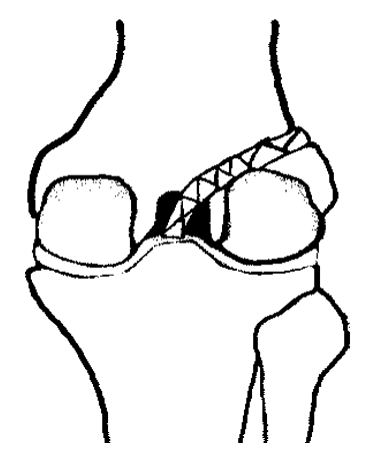 Figure 1 Schematic diagram of over-the-top technology.Table 1 Advantages and disadvantages of anterior cruciate ligament reconstruction techniquesTable 2 Advantages and disadvantages of femoral graft fixationTechniqueAdvantagesDisadvantagesTranstibialLess surgical trauma; few complications[17]Poor rotational stability of the knee joint; cartilage degeneration occurred earlier after surgery[14]AnteromedialThe femoral tunnel was accurately positioned; better rotational stability[18,19]The femoral tunnel is short; breaking the femoral cortex; a risk of injury to the common peroneal nerve[24,25] Outside-inLarger tendon-bone interface contact area[22]Add auxiliary incisionOver-the-topReduce femoral inlet graft wearNeed to practice the technique[32,33]TechniqueAdvantagesDisadvantagesAperture fixationHigh fixation strength[67]Meta obstructing postoperative evaluation; the degradation rate of absorbable materials is not completely controllable[63-66]Cortical suspension fixationAdjustable length is easy to useThe probability of complications such as bungee jumping effect and wiper effect increased; bone tunnel enlargement[68,69]Transverse nail fixationMore tendon-bone contact area; uniform resistance distribution[9,71]Risk of nail breakage